                           Draga moja četvrtašice!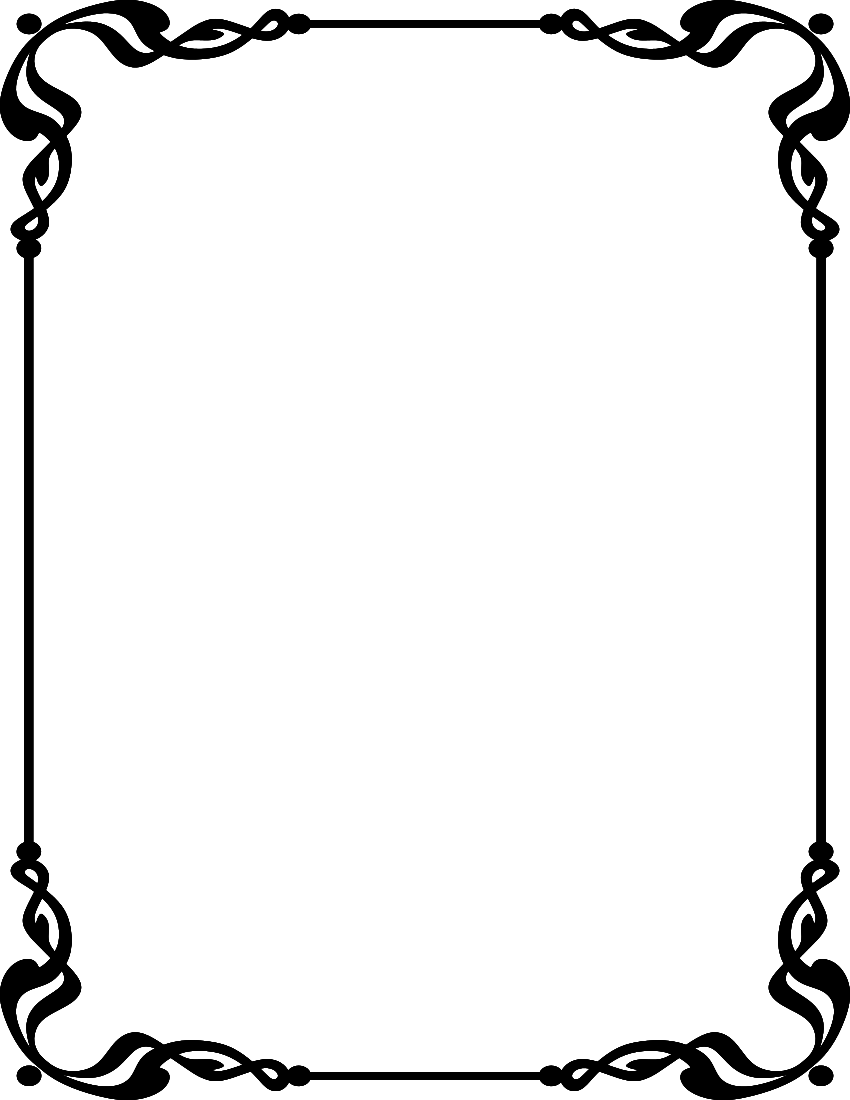 Na početku ove nove školske godine želim ti čestitati jer si postala učenica  četvrtog razreda! A to, svi znamo, nije mala stvar! Trebalo je puno truda i napora da bi se došlo do 4.razreda: od onih početnih nejasnoća oko pisanja slova i brojeva, preko tablice množenja i dijeljenja pa sve do detaljnih učenja svega i svačega o našoj županiji…No, sad si tu. U četvrtom razredu. Na našem samom početku uz ovo pismo poklanjam ti i nekoliko stvarčica koje smatram da će ti zatrebati u novoj školskoj godini…ČAČKALICA – kako bih ti dala do znanja da na putu kroz četvrti razred pokupiš sve dobro, čak i najmanju sitnicu koju uočiš kod svojih prijatelja i poneseš sa sobom u životFLASTER – želim ti poručiti da sam uvijek tu da ti pomognemRASTEZLJIVA GUMICA – svi se trebamo malo „rastegnuti“ i prilagoditi jedni drugimaČOKOLADICU Kitkat – u četvrtom razredu kad se umoriš slobodno „napravi pauzu, uzmi KitKat“GUMICA – želim ti poručiti da sam svjesna kako svi griješimo i da je to OK jer grješke možemo izbrisati, popravitiLJEPILO – potrebno nam je kako bismo se „međusobno zalijepili“ i ostali zajedno i u najtežim problemimaMARAMICA – možda ćemo trebati obrisati i poneku suzu u ovoj školskoj godiniBISER – želim ti poručiti kako si ti za mene vrijedna i posebnaNadam se da će ti ovaj pribor za „prvu pomoć“ u četvrtom razredu uvijek biti u blizini i da ćeš ga zajedno s porukama koje nosi sa sobom dobro iskoristiti u ovoj školskoj godini.Dobro došla u četvrti razred!                        Tvoja učiteljica Adrijana Leko